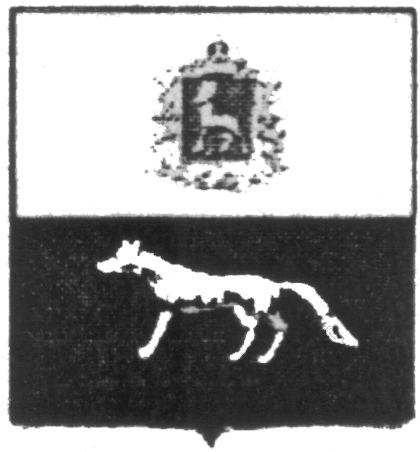 П О С Т А Н О В Л Е Н И Е       от 24.10.2019 г.  № 38О внесении изменений в Приложение к постановлению администрации сельского поселения Серноводск муниципального района Сергиевский № 50 от 29.12.2018г. «Об утверждении муниципальной программы «Совершенствование муниципального управления  сельского поселения Серноводск муниципального района Сергиевский» на 2019-2021гг.В соответствии с Федеральным законом от 06.10.2003 № 131-ФЗ «Об общих принципах организации местного самоуправления в Российской Федерации» и Уставом сельского поселения Серноводск, в целях уточнения объемов финансирования проводимых программных мероприятий, Администрация сельского поселения Серноводск муниципального района Сергиевский  ПОСТАНОВЛЯЕТ:        1.Внести изменения в Приложение к постановлению Администрации сельского поселения Серноводск муниципального района Сергиевский № 50 от 29.12.2018г. «Об утверждении муниципальной программы «Совершенствование муниципального управления  сельского поселения Серноводск муниципального района Сергиевский» на 2019-2021гг. (далее - Программа) следующего содержания:        1.1.В Паспорте Программы позицию «Объемы и источники финансирования Программы» изложить в следующей редакции:         Общий объем финансирования Программы составляет 9708,23215 тыс. руб., в том числе по годам:-средств местного бюджета – 8538,35415 тыс. рублей:2019 год – 3476,16879 тыс. руб.;2020 год –2531,09268 тыс. руб.;2021 год – 2531,09268 тыс. руб.- средства федерального бюджета- 224,10000 тыс. рублей:2019 год – 224,10000 тыс. руб.;2020 год – 0,00 тыс. руб.;2021 год – 0,00 тыс. руб.- средства областного бюджета – 945,77800 тыс. рублей:2019 год – 945,77800 тыс. руб.;2020 год – 0,00 тыс. руб.;2021 год – 0,00 тыс. руб.         1.2.Раздел Программы 4 «Ресурсное обеспечение реализации Программы» изложить в следующей редакции:      2.Опубликовать настоящее Постановление в газете «Сергиевский вестник».      3.Настоящее Постановление вступает в силу со дня его официального опубликования.	Глава сельского поселения Серноводск муниципального района Сергиевский                                     Чебоксарова Г.Н.№ п/пНаименование мероприятияГоды реализацииГоды реализацииГоды реализации№ п/пНаименование мероприятия2019 г. в тыс.руб.2020 г. в тыс.руб.2021 г. в тыс.руб.1Функционирование высшего должностного лица муниципального образования628,09031570,99119570,991192Функционирование местных администраций2691,973111570,101491570,101493Укрепление материально-технической базы администрации0,000,000,004Создание условий для развития малого и среднего предпринимательства*31,462000,000,005Осуществление полномочий по определению поставщиков(подрядчиков, исполнителей) для муниципальных нужд, в том числе размещение в единой информационной системе (ЕИС) план -закупок и внесенных в него изменений, размещение в ЕИС план –графика и внесенных в него изменений, а также размещение в ЕИС сведений и отчетов, предусмотренных Федеральным законом от 05.04.2013г. №44-ФЗ «О контрактной системе в сфере закупок товаров, работ, услуг для обеспечения государственных и муниципальных нужд»*14,960450,000,006Осуществление полномочий по принятию правовых актов по отдельным вопросам в рамках переданных полномочий*56,375680,000,007Составление проекта бюджета поселения, исполнения бюджета поселения, осуществление контроля за его исполнением, составление отчета об исполнении бюджета поселения*295,301310,000,008Осуществление внешнего муниципального контроля*13,113610,000,009Информационное обеспечение населения сельского поселения378,00000378,00000378,0000010Присвоение адресов объектам адресации, изменение, аннулирование адресов, присвоение наименований элементам улично-дорожной сети местного значения поселения, наименований элементам планировочной структуры в границах поселения, изменение, аннулирование таких наименований, размещение информации в государственном адресном реестре*112,751360,000,0011Подготовка проекта генерального плана поселения, проекта правил землепользования и застройки поселения самостоятельно, либо на основании муниципального контракта, заключенного по итогам размещения заказа в соответствии с законодательством Российской Федерации*93,959480,000,0012Подготовка проектов планировки территории, проектов межевания территории самостоятельно либо на основании муниципального контракта, заключенного по итогам размещения муниципального заказа в соответствии с законодательством Российской Федерации (за исключением принятых нормативных правовых актов по указанным вопросам); проверка проектов планировки территории и проектов межевания территории на соответствии требованиям Градостроительного кодекса Российской Федерации*93,959480,000,0013Первичный воинский учет224,100000,000,0014Госпошлина0,000,000,0015Обслуживание муниципального долга12,0000012,0000012,00000За счет средств местного бюджета3476,168792531,092682531,09268За счет средств федерального бюджета224,100000,000,00За счет средств областного бюджета945,778000,000,00ВСЕГО:4646,046792531,092682531,09268